F&BF Schools ProgrammeIdentity INTRODUCTION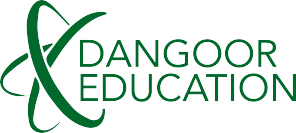 The Faith & Belief Forum has worked tirelessly for over  20  years to build good relations between people of all faiths and beliefs, and to create a society where difference is celebrated. Founded in 1997 as the Three Faiths Forum,  we  work directly with people in businesses, schools, universities and in the wider community.Schools workWe believe that young people should feel confident communicating and collaborating with anybody, regardless of their faith, belief, culture or background. Questions  of belief and personal identity have never been more complex for young people. The ease with which people can connect with one another across the globe, and the massivecultural diversity found in the UK, means that young people need the skills and confidence to navigate this terrain.F&BF’s work to date has been working directly with schools; Linking schools, running workshops and  CPD  training.  We are creating a suite of online resources aimed at teachers, to enable us to share our expertise and methodologies witheducation professionals in a scalable and sustainable way, that is attractive to overworked teachers and underfunded schools.Our in-house team of educationalists have written  lesson plans for KS3 teachers of RE, PSHE, Humanities and Citizenship, in collaboration with a KS3 specialist RE teacher.We have three packages covering these subjects:Safe SpaceIdentityControversial IssuesThe Faith & Belief ForumEach package teaches students invaluable life skills, centered around our methodologies of skills for interfaith; having meaningful encounters and dialogues with others. They are designed to take students on a journey:Setting the space and learning the skills needed to make  sure everyone is comfortable to  have dialoguesExploring their own and each other’s identities in understanding and celebrating differenceExploring the challenges that all the above bring and their place as active citizens in societyThe lesson plans work best, taught in order and each lesson extends the learning of the previous, and each package transitions into the next topic taking on prior learning and extending students’ learning.The Faith & Belief ForumCurriculum linksThe resource aims to address specific learning objectives in the RE, PSHE, RSE and Citizenship curriculum. The resources will also map to articles in the UNICEF rights respecting charteras well as other non-curriculum subjects and issues. We are initially aiming the resources for KS3, as this is a transition point in the system and can serve as an ‘anchor’ in which we can scale up or down to the relevant Key Stage in the future.The learning objectives have been taken from the following published documents:RE Living Difference II: The agreed syllabus for religious education in Hampshire, Isle of Wight, Portsmouth, Southampton and the London Borough of Camden (where our central office is based).PSHE foundation Programme of Study for PSHE Education (Key Stages 1– 5). Updated to include the statutory requirements outlined in the new RSE curriculumCitizenship The national curriculum in England: citizenship programmes of study for Key Stages 3 and 4Spiritual, moral, social and cultural development objectives and British Values Promoting  fundamental  British  values as part of SMSC in schools Departmental advice for maintained schoolsMore details as to how the learning objectives maps to each of the above curricula will follow.The Faith & Belief ForumIdentity PackageIntroductionAs with Safe Space, the Identity package is made up of a film and six lesson plans, each with an accompanying presentation to be used in class, including any activity sheets required.Now that a Safe Space has been set with students and the principles for dialogue explored, this package will extend their learning journey and transition to exploring their own and other’s identities to understand and celebrate difference.The filmThe film has been created to encourage exploration and discussion around the theme of identity. It is designed to be open ended and as a centre piece to explore the nuances, challenges and complexities that make up a person’s individual or group identity. We encourage you to pause, discuss,reflect and draw out observations through the images and interpretive narrative. The lesson plans refer to scenes in the film, with key questions to help students explore identity.The Faith & Belief ForumPackage detailsLesson 1	What Is Identity?This lesson is about introducing the concept of identity and exploring what makes up our identity and how it is created. It also explores where people get their identities from and how they are formed.Learning Objectives:To explore and understand the concept of identityTo learn and understand the different things that make up our identityTo reflect on what influences our identity and how it is createdThe Faith & Belief ForumLesson 1	What is Identity?Key Stage	3The Faith & Belief ForumLesson 2	Visible and Invisible IdentityThis lesson will begin to explore the idea that identity is complex, that it has many layers to it and each person’s identity is a huge part of who they are and what is important to them. Students will learn that there are parts of our identity that are visible to others and parts that are invisible, either because we don’t chooseto share them or as simple as they can’t be seen by others. Through the metaphor of a backpack, which the film highlights, this lesson will explore visible and invisible identity.Learning Objectives:To develop an understanding of our own uniqueness and respect that of othersTo explore and appreciate our own and others’ identitiesTo understand there are visible and invisible parts to our identitiesThe Faith & Belief ForumLesson 2	Visible and Invisible IdentityKey Stage	3The Faith & Belief ForumLesson 3	Similarities & DifferencesIn this lesson students will be  examining  their  own  identity and the stereotypes associated with their identity. We will alsochallenge stereotypes by listening to other’s stories and finding similarities and differences with each other. Stereotypes are examined as participants share stories about when they were proud to be part of a group and when it was especially hurtful for example, when an assumption was made by an association with a group. Hopefully, this lesson will help us think about stereotypes more critically and how to demystify them.Learning Objectives:To explore what aspects of our identity are important to us and othersTo identify similarities and differences with others’ identitiesTo share aspects of our identity that make us proud but can also be challengingThe Faith & Belief ForumLesson 3	Similarities & DifferencesKey Stage	3The Faith & Belief ForumLesson 4	Encounters and NarrativesThis lesson delves deeper into  the fact that while we  all belong    to different groups which all comprise our identity, these groups are all made up of complex individuals too.  These ‘borderlines’ are fluid, meaning that we can be similar to people in completely different groups, and also have differences with people  in  our own groups. With this understanding in  mind,  we  start  asking the students to think about what happens when we / they meet new people and how can we make sure we make full use of the opportunity to learn from them.Learning Objectives:To explore how and why we make assumptions about peopleTo think about how we articulate ourselves and othersThe Faith & Belief ForumLesson 4	Encounters and NarrativeKey Stage	3The Faith & Belief ForumLesson 5	Identity ChallengesIn the last few lessons we’ve looked at what happens when we meet new people – how we can articulate our own identities, approach people with an open mind and ultimately navigate inevitable difference respectfully while finding and celebrating similarity. This lesson we’ll be looking at difficulties when different people come together. We’ll also be looking at spaces. Are there conversations or places in which certain aspects of our identities aren’t welcome?Learning Objectives:To think about aspects of our identities that are sometimes challengedTo explore how we can make the places we share more inclusiveThe Faith & Belief ForumLesson 5	Identity ChallengesKey Stage	3The Faith & Belief ForumLesson 6	Identity StoriesIn this lesson students will utilise their creative writing skills as a vehicle to celebrate the many aspects / dimensions of their identity. We will focus on their own name as a basis to write poems / prose about their identity.Learning Objectives:To celebrate students’ own identityTo use prose or poetry to express, explore and deepen self-awarenessTo understand the power of personal narratives to build self-esteem, break down barriers, demystify stereotypes and humanise people’s storiesThe Faith & Belief ForumLesson 6	Identity StoriesKey Stage	3The Faith & Belief ForumOther Curricula1	Religion and WorldviewsAll Faith & Belief Forum resources have been developedto reflect the proposed new vision and national entitlement put forward by the Commission on Religious Educationin their report “Religion and Worldviews: The Way Forward. A national plan for RE ”: “Young people face many challenges in the modern world. Amongst these is learning to navigate the world of religion  and belief. Controversy abounds and, in the midst of this, young people are seeking to understand the complex issues that are debated and to make their own decisions on these controversial matters. This is an academically demanding task. For many years, Religious Education (RE) has beenthe school subject that has most equipped  them  for  this task. In its history, RE has significantly changed its approach in response to the changing nature of society. The timeis now ripe for another development in approach if the subject is to be fit for purpose for the decades to come.The nature of RE has changed over time to reflect new understandings and new social realities. At the time of the 1944 Education Act, it was known as Religious Instruction, was limited to Christianity and was the only compulsory subject. Over time, subject experts came to recognise that young people neededto understand both a wider range of religious and non-religious world views and the idea of diversity within world views.The time is right for a new vision for the subject if weare to prepare children and young people for living in the increasingly diverse world in which they find themselves.”The Faith & Belief Forum4	Safe Space: Curriculum Mapping2	SMSCThe Safe Space resources maps to many of the spiritual, moral, social and cultural development objectives:SpiritualExplore beliefs and experience; respect faiths, feelings and values; enjoy learning about oneself, others and the surrounding world; use imagination and creativity; reflect.MoralRecognise right and wrong; respect the law; understand consequences; investigate moral and  ethical  issues; offer reasoned views.SocialUse a range of social skills; participate in the local community; appreciate diverse viewpoints; participate, volunteer and cooperate; resolve conflict; engage with the ‘British values’of democracy, the rule of law, liberty, respect and tolerance.CulturalAppreciate cultural influences; appreciate the role of Britain’s parliamentary system; participate in culture opportunities; understand, accept, respect and celebrate diversity.The Faith & Belief Forum4	Safe Space: Curriculum MappingBritish ValuesThe Safe Space resource maps to the British Values referred to in the citizenship curriculum:DemocracyThe rule of lawIndividual libertyMutual respectTolerance of those of different faiths and beliefsThe Faith & Belief ForumSafe Space: Curriculum Mapping4	UNICEF UK Rights Respecting SchoolsThe Safe Space resource maps to the following articles from the United Nations Convention on the Rights of the Child.Pupils commit to:Being the best that they can be. Listening in lessons and completing all work set (Article 28)Using Pupil Voice to improve their school life (Article 12)Staff commit to:Giving every pupil the opportunity and respect to voice their viewsMaking decisions with the pupils’ views in mind (Article 12)Pupils and Staff:Not saying what we think if it is hurtful or offensiveListening to and considering what others have to say (Article 12)Being responsible for looking after one anotherFollowing the school rules (Article 19)Treating everyone equally, no matter their religion, race or gender (Article 3)The Faith & Belief ForumWe are excited you are using this package with your school and students and would welcome your feedback, as we are constantly evaluating and improving these resources.Sarah KosterEducation and Learning coordinator sarah@faithbeliefforum.orgThe Faith & Belief ForumSubjectSubjectSubjectRELiving Difference III ConceptsPSHE and RSEEssential Skills and Attributes developed through the Programme of StudyCitizenshipDofE Programme of StudyIdentity: When has issues of Identity mattered to me?Belonging: When has a community / family / clubs / groups / religion / unique skills mattered to me?Places: When has a space / place / sacred place / place of worship mattered to me?Ritual: when has a certain day of the year / month / week mattered to me?Mental Wellbeing: maintaining a healthy self-conceptClarifying own values (including reflection on the origins of personal values and beliefs)Self-improvement through constructive self-reflectionRespectful relationshipsRoles played by public institutions and voluntary groups in society, and the  ways  in which citizens work togetherto improve their communitiesSubjectSubjectSubjectRELiving Difference III ConceptsPSHE and RSEEssential Skills and Attributes developed through the Programme of StudyCitizenshipDofE Programme of StudySymbolism: when have objects / headwear / clothes / jewellery / book / media mattered to meRespect for others’ right to their own beliefs, values and opinionsClarifying own values (including reflection on the origins of personal values and beliefs)Rights and responsibilities of citizensSubjectSubjectSubjectRELiving Difference III ConceptsPSHE and RSEEssential Skills and Attributes developed through the Programme of StudyCitizenshipDofE Programme of StudyResponsibility and LawsIdentifying unhelpful thinking traps e.g. generalisations and stereotypingDiscernment in evaluating the arguments and opinions of others’Evaluate when something they do or are involved in has apositive or negative effect on their own or others’ mental healthRespectful relationshipsRights and responsibilities of citizensSocial cohesionThe nature of rules and lawsSubjectSubjectSubjectRELiving Difference III ConceptsPSHE and RSEEssential Skills and Attributes developed through the Programme of StudyCitizenshipDofE Programme of StudyIdentity: When have issues of Identity mattered to me?Belonging: When  has a community / family /clubs / groups / religion / skills mattered to me?Places: When has a space/ place / sacred place / place of worship mattered to me?Re-evaluating values and beliefs in light of new learning, experience and evidenceRecalling and applying knowledge creatively in new situationsRespectful relationshipsSubjectSubjectSubjectRELiving Difference III ConceptsPSHE and RSEEssential Skills and Attributes developed through the Programme of StudyCitizenshipDofE Programme of StudyBelonging: When  has a community / family /clubs / groups / religion / skills mattered to me?Active listening and communication, team working and negotiationRespectful relationshipsThe roles played by public institutions and voluntary groups in society, and the  ways  in which citizens work togetherto improve their communitiesSubjectSubjectSubjectRELiving Difference III ConceptsPSHE and RSEEssential Skills and Attributes developed through the Programme of StudyCitizenshipDofE Programme of StudyIdentity and BelongingMental wellbeing: maintaining a healthy self-conceptSelf-improvement through constructive self-reflectionRespectful relationships